LOS DERECHOS DE LOS NIÑOSA continuación, buscarás información sobre cuáles son los derechos de los niños. Para ello, te dejo algunos códigos QR para que te puedas guiar. 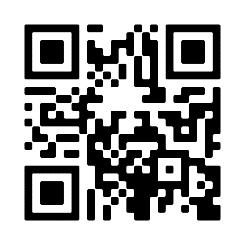 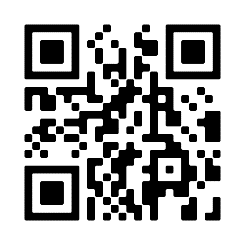 A continuación, responderás algunas preguntas:¿Sabes lo que es un tríptico? Responde:¿Sabes cómo se hacen?Responde:A continuación, te dejo una imagen que muestra la forma de hacer un tríptico para que lo puedas realizar (para ello necesitas una hoja de oficio: 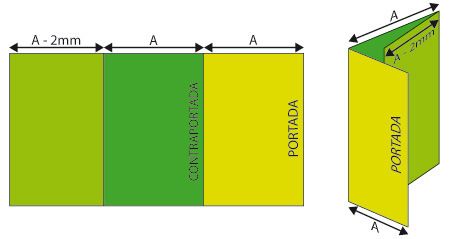 Una vez que lo tengas listo, tendrás que escribir en él los derechos de los niños. Puedes distribuirlos como quieras, la idea es que sea llamativo y que tenga como título “Los Derechos de los Niños”. AUTOEVALUACIÓN A continuación, lee con mucha atención y responde marcando con una “X”.INDICADORESLOGRADO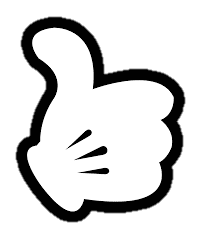 POR LOGRARCreé mi tríptico. Busqué en los códigos QR los derechos de los niños.Escribí al menos 8 de los 10 derechos de los niños.Decoré mi tríptico.